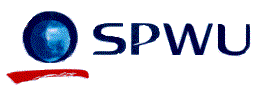 UNION BENEFIT FOR YOU1	YOUNG SEEDLING AWARD (Must be a Union Member for 1 Years)To help needy and deserving children of SPWU members, SPWU offers Study Awards to Pre-University, ITE, Polytechnic, University, Fine Arts and Sports students yearly.2          ACHIEVERS AWARD (Must be a Union Member for 1 Year)To reward children of SPWU members who have outstanding academic results, SPWU offers Achievers Award to the respective categories yearly: Primary, Secondary, Pre-University, ITE, Polytechnic, University, Fine Arts, Sports, Best Improvement.3          OTHER WELFARE SCHEMES (Must be a Union Member for 1 Year)Furthermore, SPWU offers a series of schemes such as:SPWU Special Family Support Scheme for short-term financial relief for those in distress or family members with special needSPWU Special Healthcare Scheme for claims relating to medication or treatment, health screening or medical equipment SPWU Skills Upgrading & Leadership Development Scheme for workers keen on learning new skills SPWU Hospitalization Grant for subsidies in ward chargesTerms & Conditions apply for these schemes4	SPWU EDUCATIONAL TOUR (Must be a Union Member for 5 Years)	SPWU organizes Educational Tour for members by ballot, with members paying admin charges. 5	EDUCATION GRANT FOR ADMISSION TO PRIMARY ONE 	(Must be a Union Member for 1 Year)An education grant of $80.00 is given to members’ children who are admitted to Primary One. 6	ANNUAL SOUVENIRS (Must be a Union Member for 1 Year)	Attractive Souvenirs will be issued to members annually.7	HOSPITAL VISITSSPWU Care & Share Committee conducts hospital visits and each hospitalized member is given a “get well” hamper.For more information, please visit the SPWU website: http://www.spwu.org.sg.NTUC GIFT Effective from 1 May 2000, all Union members are covered against accidents during and outside working hours.Note:  New members must have at least 6 months of continuous membership to be eligible for coverage.  Member who have left their union/association must join another union/association within a period of 3 months and make all payment must be up-to date.BENEFITS OFFERED BY NTUC  Website: https://www.ntuc.org.sg/wps/portal/up2/home/membershipEarn LinkPoints and cash rebates on your groceries, Health & wellness products and services.   Up to 15 % OFF  , NTUC value meals  Insurance coverage  for all members  ( up to 65 years old ) 35% off Best Flexible Rate stays during your birthday month at D Resort. 30 % OFF day passes at  Wild  Wild Wet And many more …..*All benefits offered by NTUC are applicable only to NTUC Members (with NTUC Card)NTUC Website: www.ntuc.org.sg                        	NTUC Hotline: 6213 8008&&&&&&&&&&&&&  Workers  Affiliated to NTUC & ITF7B Keppel Road #12-07 Tanjong Pagar Complex Singapore 089055 Tel 62216338, Fax 62240570 									  1 September 2019DescriptionMembership Of Less Than 10 YearsMembership Of More Than 10 YearsDeath Of Member or Total Permanent Disability due to natural causes (24 hrs) or accident during working hours$6,000$7,500Death Of Member Or Total Permanent Disability due to accident outside working hours$20,000$40,000Death Of Member’s Spouse Or Total Permanent Disability due to all causesThe policy cover eligible members and their spouses up to 65 years of age (i.e. before their 65th birthday)$500$1,000